ΓΕΩΠΟΝΙΚΟ ΠΑΝΕΠΙΣΤΗΜΙΟ ΑΘΗΝΩΝ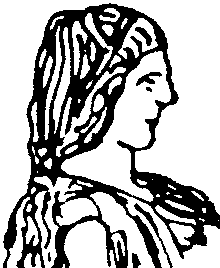 ΣΧΟΛΗ ΤΡΟΦΙΜΩΝ, ΒΙΟΤΕΧΝΟΛΟΓΙΑΣ ΚΑΙ ΑΝΑΠΤΥΞΗΣΤΜΗΜΑ ΕΠΙΣΤΗΜΗΣ ΤΡΟΦΙΜΩΝ ΚΑΙ ΔΙΑΤΡΟΦΗΣ ΤΟΥ ΑΝΘΡΩΠΟΥΕΡΓΑΣΤΗΡΙΟ ΧΗΜΕΙΑΣ ΚΑΙ ΑΝΑΛΥΣΗΣ ΤΡΟΦΙΜΩΝΑΝΑΚΟΙΝΩΣΗ για το εργαστήριο του μαθήματος «Φυσικοχημεία»Τα εργαστήρια του μαθήματος «Φυσικοχημεία», για την περίοδο 29/3-6/4 θα πραγματοποιηθούν ως εξής :							Εκ του εργαστηρίουΗΜ/ΝΙΑΤΜΗΜΑΩΡΑΟΜΑΔΕΣΤΙΤΛΟΣΑΣΚΗΣΗΣ29/34ο ΕΤΔΑ3.30ΔΕΝ ΘΑ ΓΙΝΕΙ ΕΡΓΑΣΤΗΡΙΟΘΕΡΜΟΔΥΝΑΜΙΚΗ4.30ΔΕΝ ΘΑ ΓΙΝΕΙ ΕΡΓΑΣΤΗΡΙΟΘΕΡΜΟΔΥΝΑΜΙΚΗ30/32ο ΕΤΔΑ12.30Α & ΒΘΕΡΜΟΔΥΝΑΜΙΚΗ1.30Γ & ΔΘΕΡΜΟΔΥΝΑΜΙΚΗ4ο ΒΙΟ4.30Α & ΒΘΕΡΜΟΔΥΝΑΜΙΚΗ5.30Γ & ΔΘΕΡΜΟΔΥΝΑΜΙΚΗ5/44ο ΕΤΔΑ3.30Α & ΒΘΕΡΜΟΔΥΝΑΜΙΚΗ4.30Γ & ΔΘΕΡΜΟΔΥΝΑΜΙΚΗ6/42ο ΕΤΔΑ12.30ΔΕΝ ΘΑ ΓΙΝΕΙ ΕΡΓΑΣΤΗΡΙΟΘΕΡΜΟΔΥΝΑΜΙΚΗ1.30ΔΕΝ ΘΑ ΓΙΝΕΙ ΕΡΓΑΣΤΗΡΙΟΘΕΡΜΟΔΥΝΑΜΙΚΗ4ο ΒΙΟ4.30ΔΕΝ ΘΑ ΓΙΝΕΙ ΕΡΓΑΣΤΗΡΙΟ ΘΕΡΜΟΔΥΝΑΜΙΚΗ5.30ΔΕΝ ΘΑ ΓΙΝΕΙ ΕΡΓΑΣΤΗΡΙΟ ΘΕΡΜΟΔΥΝΑΜΙΚΗ